Antrag auf Mitgliedschaft als Dozentin/Dozent im Promotionskolleg für Medizinstudierende der Universitätsmedizin Göttingen– Else Kröner-Promotionskolleg und Jacob-Henle-Programm – Um Doktorarbeiten an der UMG als Erstbetreuer betreuen zu können und als Dozent*in im Promotionskolleg aufgenommen zu werden, müssen Sie Hochschullehrer*in, Privatdozent*in oder Juniorprofessor*in an der UMG oder einer kooperierenden außeruniversitären Forschungseinrichtung sein, bzw. als Dozent*in oder Arbeitsgruppenleiter*in ein berufungsäquivalentes Verfahren erfolgreich durchlaufen haben. Alle anderen können dennoch in der Arbeitsgruppe eines Mitglieds unmittelbare Betreuungsaufgaben übernehmen und auf Wunsch als assoziiertes Mitglied geführt werden.Name, Vorname:		     Akad. Titel (auch PD):	     		Institut/Klinik:			     Sind Sie bereits Dozent*in in einem Programm für naturwissenschaftliche Promotionen?Sind Sie bereits Dozent*in in einem der Master-Programme?Haben Sie in den letzten fünf Jahren medizinische Promotionen betreut?Falls ja, haben Sie in den letzten fünf Jahren medizinische Promotionen im Rahmen eines strukturierten Promotionsprogramms (z. B. Jacob-Henle-Programm, GRK) betreut?Haben Sie in den letzten fünf Jahren naturwissenschaftliche Promotionen betreut?Bitte nennen Sie die wichtigsten Forschungsthemen Ihrer Arbeitsgruppe als Beschreibung für Interessent/innen an einer medizinischen Doktorarbeit (2-15 Zeilen).Bitte nennen Sie Ihre fünf wichtigsten Publikationen. Sind Sie bereit, im Rahmen des Promotionskollegs Laborrotationen (3-6 Wochen in den Semesterferien) für künftige medizinische Doktorand/innen anzubieten?Sind Sie bereit, im Rahmen des Promotionskollegs medizinische Doktorand/innen zu betreuen (Freisemester von Februar – September bzw. August – April, ganztags)?Bitte senden Sie das ausgefüllte Formular per E-Mail an das Koordinationsteam: umg.promotionskolleg@med.uni-goettingen.de.Ort, DatumUnterschrift GAUSS GGNB Molecular Medicine PhD andere:            Molecular Medicine Cardiovascular Sciences Neurosciences andere:         ja nein ja  nein ja  nein  ja  nein  ja  nein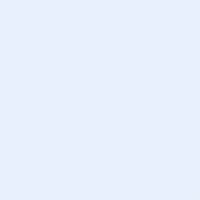 